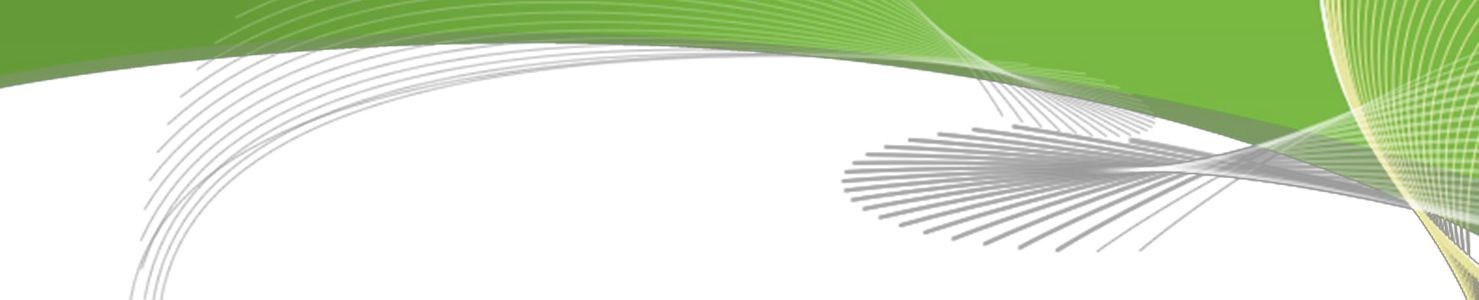 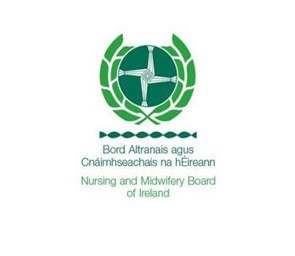 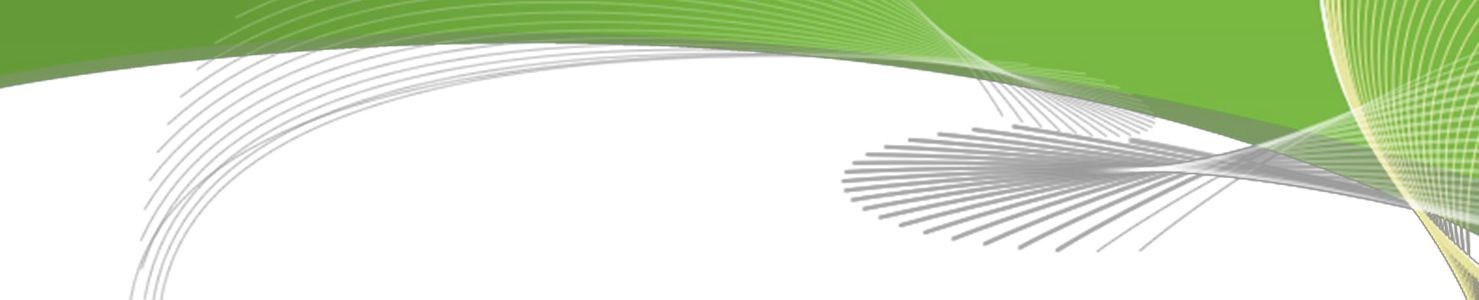 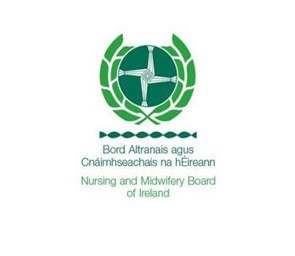 QQI determine standards for further education and training awards. These awards are branded as a ‘QQI award’. These courses are placed at level 5 or 6 on the National Frame Work of Qualifications.To become a registered nurse or midwife you must complete a BSc level 8 honours degree in the relevant discipline (approved by the NMBI). It is possible to enter this course through the QQI FET/FETAC entry route rather than leaving certificate points. You must complete a specific QQI courses. These courses are;Nursing Studies (5M4349) Level 5 Healthcare Support (5M4339) Level 5Community and Health Services (5M4468) Level 5 Health Service Skills (5M3782) Level 5To find further education colleges that provide these courses you can search the Qualifax database here: http://www.qualifax.ie/index.php?option=com_wrapper&view=wrapper&Itemid=194Applicants must achieve at least five distinctions in modules including;Anatomy and Physiology (5N0749/D20001)Nursing Theory (5N4325)Human Growth and Development (5N1279) or Biology (5N2746)You should be aware that while you may meet the eligibility requirements, there is no guarantee that you will be offered a place. Due to a very small number of places available, a random selection system is operated by the CAO. In recent years, application numbers greatly exceed places available.Some institutions offering pre-registration honours degree programmes in nursing/midwifery keep a certain amount of places/quotas for QQI FET/FETAC applications. These institutions and their quotas can be accessed on the CAO website at http://www2.cao.ie/fetac/FETACNursingQuota.pdf . In 2019 151 places were offered to QQI FET/FETAC applicants.